Verantwoording Financiën DGO t.b.v. ALV 2016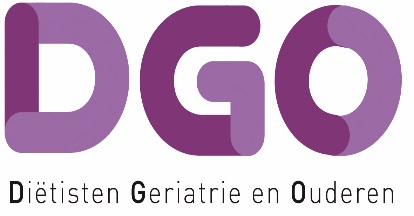 Boekjaar 2015Tav. 2015:Vergaderkosten hoger, doordat 2 x beleidsdag is geweest. Eén  in januari nav ALV 2014 en één in december na alv 2015Minder inkomsten door contributie, ivm zelf betalen door leden. In 2015 geen automatische incasso a.g.v. overgang naar nieuw administratie systeem DGO. Niet alle leden hebben  in 2015 betaald. Lidmaatschap 2015 wat nog niet betaald is,  is in 2016 alsnog geïnd. Kopieerkosten van 2015  wordt in 2016 betaaldWebsitekosten minder, omdat deze in 2016 zijn betaaldPR kosten ivm naamsverandering DVen V naar DGO hebben vooral in 2016 plaatsgevondenKosten landelijke dag is van 2015, maar ook nog nabetaling van 2014.Stand van zaken 2016 op 01-10-2016Ivm verminderde inkomsten uit contributie in 2015 is er spaargeld gebruikt om websitebouwers te betalenContributie: Deze zijn na 1-11-2016 met het nieuwe administratiesysteem bij de leden geïnd, incl. de ontbrekende betalingen lidmaatschap 2015 (98 stuks).Nog niet alle facturen van bestuur zijn betaald, ivm lage stand betaalrekeningen. Worden betaald als incasso’s binnen zijnBegroting 2017Scholing: b.v. EFAD en Espen, Commissies: vergadering van netwerken/werkgroepen voor en door DGOVergaderkosten hoger ivm o.a. verwachte verhoogde reiskosten en benodigde ondersteuning bestuur.Website hoger ivm nabetaling websitebouwerDebet (inkomsten)Begroting 2015Realisatie2015Credit(uitgaven)Begroting2015Realisatie2015BetaalrekeningPer 01-01-20155.740,12BetaalrekeningPer 31-12-20152.049,05SpaarrekeningPer 01-01-201519.397,83SpaarrekeningPer 31-12-201519.562,05BeginsaldoPer 01-01-201525.137,95Eindsaldo Per 31-12-201521.611,10Vergaderkosten   Incl. beleidsdag3.900,004.966,11Rente 200,00164,22Scholing 1.500,00290,00Bankkosten200,00110,85Contributies 7.000,004.624,00Website6.000,001.102,04Pr kosten3.000,00508,80Kopieerkosten150,000,00Landelijke dag 6.700,00Kosten land. dag15.005,37Sponsoring7.150,00DGO award1.500,00Spaargeld     9.300,00Diversen250,00101,90Teruggave contr.80,00Totaal inkomsten16.500,0018.638,22Totaal Uitgaven16.500,0022.165,07Totaal 43.776,17Totaal 43.776,17Debet 2016(Ontvangsten)Credit 2016(Uitgaven)Begroting 2016Beginsaldo21.611,10Vergaderkosten3.400,00RenteontvangstenBankkosten200,00Contributies Porto/kopieer150,00Partnerlunch1.000,00Website1.000,00Spaarrekening per 01-10-201612.608,92PR kosten2.000,00Betaalrekening 01-10-2016640,21Scholing2.000,00Commissies2.000,00DGO Award1.500,00Diversen250,00Beleidsdag500,00Landelijke dag10.000,00Totaal24.000,00Debet 2017(Ontvangsten)Begroting 2017Credit 2017(Uitgaven)Begroting 2017BeginsaldoVergaderkosten5.500,00Renteontvangsten150,00Bankkosten150,00Contributies (270x40)10.800,00Porto/kopieer150,00Spaargeld 3.150,00Partnerlunch1.000,00Sponsoren (vaste)4.250,00Website3.000,00PR kosten2.000,00Scholing/Congres2.000,00Commissies/werkgroepen2.000,00Diversen250,00Reservering DGO Award1.500,00Beleidsdag800,00Totaal18.350,00Totaal18.350,00